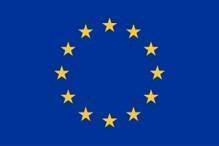 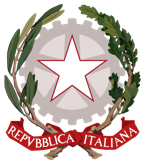 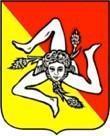 Unione Europea	Repubblica Italiana	Regione SicilianaIstituto Omnicomprensivo “Pestalozzi”Scuola dell’Infanzia – Scuola PrimariaScuola Secondaria di Primo Grado a indirizzo musicaleScuola Secondaria di Secondo Grado a indirizzo Enogastronomia e Ospitalità AlberghieraViale Seneca - Villaggio Sant’Agata Zona A 95121 Catania - Tel. 095454566 – Fax 095260625email: ctic86200l@istruzione.it - pec: ctic86200l@pec.istruzione.it Sito web: http://www.iopestalozzi.edu.it/Allegato b all’Avviso di selezione per il conferimento di n. 7 incarichi individuali Componenti Team per la prevenzione della dispersione scolastica – Griglia di ValutazionePiano Nazionale di Ripresa e Resilienza, Missione 4 – Istruzione e ricerca, Componente 1 – Potenziamento dell’offerta dei servizi di istruzione: dagli asili nido alle università – Investimento 1.4 Intervento straordinario finalizzato alla riduzione dei divari territoriali nelle scuole secondarie di primo e di secondo grado e alla lotta alla dispersione scolastica, finanziato dall’Unione europea – Next Generation EU. Azioni di prevenzione e contrasto della dispersione scolastica (D.M. 170/2022)Titolo progetto: Pesta OneMoreChanceCodice progetto: M4C1I1.4-2022-981-P-11399CUP: H64D22004360006Al Dirigente ScolasticoDell’IOS “Pestalozzi” di Catania_l_ sottoscritt_ __________________________________________________________ compila, sotto la propria personale responsabilità, la seguente griglia di valutazione, autocertificandone la rispondenza ai titoli in suo possesso ai sensi degli artt.46 e 47 del D.P.R. n° 445 del 28/12/2000, consapevole del fatto che, in caso di falsità in atti e mendaci dichiarazioni, verranno applicate nei suoi riguardi le sanzioni previste dal codice penale, come disposto dall’art. 76 del citato D.P.R. n° 445.TITOLOCriteri di Attribuzione del  PunteggioPunteggio Massimo AttribuibileAutovalutazione del candidatoRiferimento nel CV n.Valutazione della CommissioneFunzione Strumentale/Referente per l’Orientamento2 punti per ogni anno8Funzione Strumentale/Referente l’Autovalutazione di Istituto	2 punti per ogni anno8Funzione Strumentale/Referente per il POF/PTOF2 punti per ogni anno8Funzione Strumentale/Referente per l’Inclusione2 punti per ogni anno8Funzione Strumentale/Referente per il Contrasto alla Dispersione Scolastica2 punti per ogni anno8Responsabile PCTO (ex ASL)1 punto per ogni anno4Tutor del PCTO (ex ASL) 1 punto per ogni anno4Tutor PFI a partire dall’a.s. 2018/191 punto per ogni anno4Funzione Strumentale/Referente progetti Europei (PON, PNRR, etc.)2 punti per ogni anno4Docente Formatore per l’Orientamento2 punti per ogni anno4Tutor ex DM n. 328/2022 1 punto per ogni anno4Docente Orientatore ex DM n. 328/2022 2 punti per ogni anno4Luogo e dataFirma del Partecipante_______________, __________________________________________